 Versuch der Woche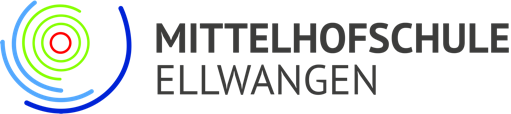 Zuckerkunstwerk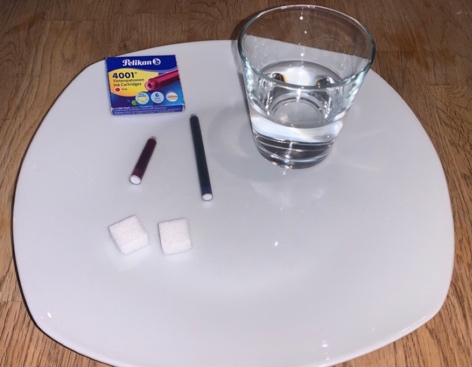 Das benötigst du: 2 ZuckerwürfelBunte Tinte (zwei unterschiedliche Farben) Weißer flacher TellerEtwas WasserSo gehst du vor: Schütte etwas Wasser in den Teller, so dass der Boden bedeckt ist. Gib einige Tropfen Tinte auf die Zuckerwürfel. Färbe den einen Zuckerwürfel zum Beispiel pink und den anderen blau.Lege die beiden Zuckerwürfel mit etwas Abstand in das Wasser auf den Teller. Doch achte darauf, dass sich das Wasser währenddessen nicht bewegt.Beobachte!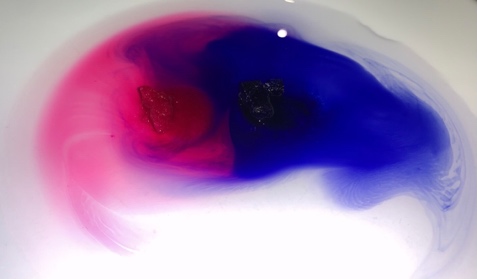 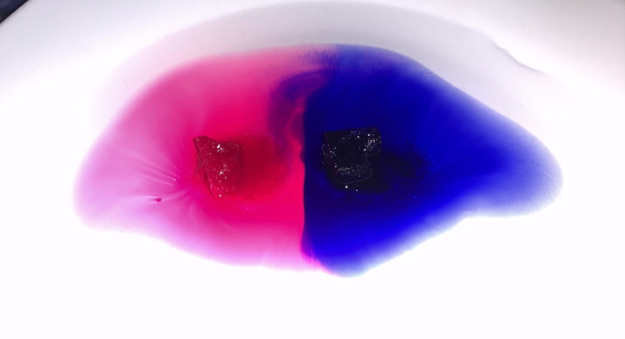 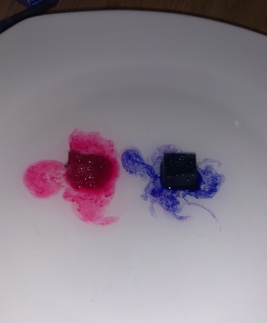 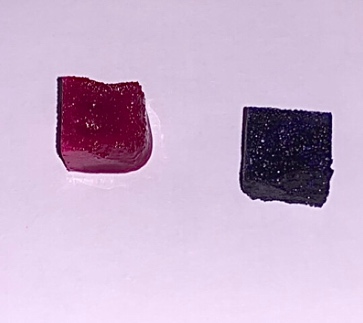 Tipp: Wenn du noch mehr Tintenfarbe hast, kannst du das Experiment auch mit drei oder vier Zuckerwürfel ausprobieren.Das passiert: Anfangs grenzen sich die beiden Farben voneinander ab. Wenn du ein wenig abwartest, verschwimmen jedoch die beiden Farbgrenzen und es wird zu einer Mischfarbe.